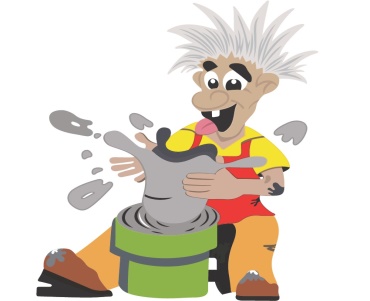 THE MAD POTTERS629 First Street       Brentwood, CA 94513		925-626-5255www.2madpotters.com		info@2madpotters.comInstagram @2madpotters & Facebook @madpottersinBrentwoodWinter HoursWednesday/Thursday 10:00 – 5:00Friday/Saturday 10:00 – 6:00Sunday 12:00 – 5:00Closed Monday and Tuesday – Private Appointments & Events Considered for Groups of 12+Paint Your Own PotteryOver 100 paint-your-own ceramic pieces are available for all ages! Walk-in's welcome. Ceramic price includes piece, glaze & firing, no sitting fee! Ice Cream Bowl ClassesTotal of 3 Individual Classes!Please visit the website for details!Ages 8-15, Make an Ice Cream Bowl for $30Ages 16+, Make an Ice Cream Bowl $40On Going Pottery Wheel ClassesRecommended for ages 10 & UP$145 for 5 Hours$275 for 10 HoursPrice includes 1-1 instruction & materials!Clay/Hand Building ClassesWalk-in & create your own creation!Pinch pots! Plaques! Mugs! Just use your imagination!  Prices Vary, Please Inquire**Flier Revised 11/10/19**Homeschool ClassesWe are a vendor with Vista Oaks & Visions, or you may pay independentlyEvents: Birthday Parties, Scouts, Ladies Nights, Corporate Events & More!The Mad Potters hosts regular Ladies Nights, CoEd Nights, etc. You may also book an event during or after regular business hours. Please visit the website for details.Field Trips & Mobile ClassesDetails vary – contact us & we will create a fantastic learning experience that suits your groups needs!Rent Wheel TimeAlready know how to throw? $15 Per HrSteve's White Clay is $15.00 per 25 lb Glazing & Firing ServicesRates Vary, Please InquireThe Mad Potters is not responsible for any clay, ceramic, glaze, or firing issues.